令和２年度(繰越)　諏訪市「家族ＤＥ行こう諏訪の店」スマイルクーポン事業(通称)諏訪市飲食店「応援クーポン」取扱い飲食店 登録について諏訪市では､新型コロナウイルス感染症の影響により依然として売上が大幅減少となっている飲食店向けの支援と地域経済縮小も抑止していく施策として「クーポン券（割引券）」【通称＝応援クーポン】の発行を行っています。令和3年6月18日以降に新規登録については、「クーポン券の配布なし・利用のみ可」の条件を承諾いただいた店舗にて、取扱店として登録いただけます。店舗登録に関するお問合せ ＝ 諏訪商工会議所　TEL.52-2155　　　クーポン券発行に関するお問合せ ＝ 諏訪市経済部商工課　TEL.52-4141１．事 業 概 要＊この案内は、令和３年6月18日時点のものです。＊本紙は募集要項につき、登録店舗へは別途、登録店向けの要綱を送付いたします。0618会員向け様式（別紙）「諏訪市飲食店応援クーポン券」　取扱店申込書申込書・写真データ提出先  suwa@smart.jcci.or.jp申込書・写真データ提出先  suwa@smart.jcci.or.jp申込書・写真データ提出先  suwa@smart.jcci.or.jp①諏訪市内にある店内での飲食店 ：　 □はい　　　　□いいえ②長野県の「新型コロナ対策宣言の店」 ： 　□はい　　　　□いいえ③諏訪市「取扱い飲食店セルフチェックシート」記入 ：　 □はい　　　□いいえ④要項の記載事項（クーポン券の配布なし等）を理解した　：　 □はい　　　□いいえ　　当店は、※上記４項目全て「はい」です。　取扱店として申込みます。　　【登録店舗名等 記入欄】 一覧表にしてお客様が見やすくする為の統一様式です。勝手に枠を増やしたり､指定以外の記載は受付できません①諏訪市内にある店内での飲食店 ：　 □はい　　　　□いいえ②長野県の「新型コロナ対策宣言の店」 ： 　□はい　　　　□いいえ③諏訪市「取扱い飲食店セルフチェックシート」記入 ：　 □はい　　　□いいえ④要項の記載事項（クーポン券の配布なし等）を理解した　：　 □はい　　　□いいえ　　当店は、※上記４項目全て「はい」です。　取扱店として申込みます。　　【登録店舗名等 記入欄】 一覧表にしてお客様が見やすくする為の統一様式です。勝手に枠を増やしたり､指定以外の記載は受付できません①諏訪市内にある店内での飲食店 ：　 □はい　　　　□いいえ②長野県の「新型コロナ対策宣言の店」 ： 　□はい　　　　□いいえ③諏訪市「取扱い飲食店セルフチェックシート」記入 ：　 □はい　　　□いいえ④要項の記載事項（クーポン券の配布なし等）を理解した　：　 □はい　　　□いいえ　　当店は、※上記４項目全て「はい」です。　取扱店として申込みます。　　【登録店舗名等 記入欄】 一覧表にしてお客様が見やすくする為の統一様式です。勝手に枠を増やしたり､指定以外の記載は受付できません①諏訪市内にある店内での飲食店 ：　 □はい　　　　□いいえ②長野県の「新型コロナ対策宣言の店」 ： 　□はい　　　　□いいえ③諏訪市「取扱い飲食店セルフチェックシート」記入 ：　 □はい　　　□いいえ④要項の記載事項（クーポン券の配布なし等）を理解した　：　 □はい　　　□いいえ　　当店は、※上記４項目全て「はい」です。　取扱店として申込みます。　　【登録店舗名等 記入欄】 一覧表にしてお客様が見やすくする為の統一様式です。勝手に枠を増やしたり､指定以外の記載は受付できません①諏訪市内にある店内での飲食店 ：　 □はい　　　　□いいえ②長野県の「新型コロナ対策宣言の店」 ： 　□はい　　　　□いいえ③諏訪市「取扱い飲食店セルフチェックシート」記入 ：　 □はい　　　□いいえ④要項の記載事項（クーポン券の配布なし等）を理解した　：　 □はい　　　□いいえ　　当店は、※上記４項目全て「はい」です。　取扱店として申込みます。　　【登録店舗名等 記入欄】 一覧表にしてお客様が見やすくする為の統一様式です。勝手に枠を増やしたり､指定以外の記載は受付できません①諏訪市内にある店内での飲食店 ：　 □はい　　　　□いいえ②長野県の「新型コロナ対策宣言の店」 ： 　□はい　　　　□いいえ③諏訪市「取扱い飲食店セルフチェックシート」記入 ：　 □はい　　　□いいえ④要項の記載事項（クーポン券の配布なし等）を理解した　：　 □はい　　　□いいえ　　当店は、※上記４項目全て「はい」です。　取扱店として申込みます。　　【登録店舗名等 記入欄】 一覧表にしてお客様が見やすくする為の統一様式です。勝手に枠を増やしたり､指定以外の記載は受付できません①諏訪市内にある店内での飲食店 ：　 □はい　　　　□いいえ②長野県の「新型コロナ対策宣言の店」 ： 　□はい　　　　□いいえ③諏訪市「取扱い飲食店セルフチェックシート」記入 ：　 □はい　　　□いいえ④要項の記載事項（クーポン券の配布なし等）を理解した　：　 □はい　　　□いいえ　　当店は、※上記４項目全て「はい」です。　取扱店として申込みます。　　【登録店舗名等 記入欄】 一覧表にしてお客様が見やすくする為の統一様式です。勝手に枠を増やしたり､指定以外の記載は受付できません①諏訪市内にある店内での飲食店 ：　 □はい　　　　□いいえ②長野県の「新型コロナ対策宣言の店」 ： 　□はい　　　　□いいえ③諏訪市「取扱い飲食店セルフチェックシート」記入 ：　 □はい　　　□いいえ④要項の記載事項（クーポン券の配布なし等）を理解した　：　 □はい　　　□いいえ　　当店は、※上記４項目全て「はい」です。　取扱店として申込みます。　　【登録店舗名等 記入欄】 一覧表にしてお客様が見やすくする為の統一様式です。勝手に枠を増やしたり､指定以外の記載は受付できません①諏訪市内にある店内での飲食店 ：　 □はい　　　　□いいえ②長野県の「新型コロナ対策宣言の店」 ： 　□はい　　　　□いいえ③諏訪市「取扱い飲食店セルフチェックシート」記入 ：　 □はい　　　□いいえ④要項の記載事項（クーポン券の配布なし等）を理解した　：　 □はい　　　□いいえ　　当店は、※上記４項目全て「はい」です。　取扱店として申込みます。　　【登録店舗名等 記入欄】 一覧表にしてお客様が見やすくする為の統一様式です。勝手に枠を増やしたり､指定以外の記載は受付できません①諏訪市内にある店内での飲食店 ：　 □はい　　　　□いいえ②長野県の「新型コロナ対策宣言の店」 ： 　□はい　　　　□いいえ③諏訪市「取扱い飲食店セルフチェックシート」記入 ：　 □はい　　　□いいえ④要項の記載事項（クーポン券の配布なし等）を理解した　：　 □はい　　　□いいえ　　当店は、※上記４項目全て「はい」です。　取扱店として申込みます。　　【登録店舗名等 記入欄】 一覧表にしてお客様が見やすくする為の統一様式です。勝手に枠を増やしたり､指定以外の記載は受付できません①諏訪市内にある店内での飲食店 ：　 □はい　　　　□いいえ②長野県の「新型コロナ対策宣言の店」 ： 　□はい　　　　□いいえ③諏訪市「取扱い飲食店セルフチェックシート」記入 ：　 □はい　　　□いいえ④要項の記載事項（クーポン券の配布なし等）を理解した　：　 □はい　　　□いいえ　　当店は、※上記４項目全て「はい」です。　取扱店として申込みます。　　【登録店舗名等 記入欄】 一覧表にしてお客様が見やすくする為の統一様式です。勝手に枠を増やしたり､指定以外の記載は受付できません①諏訪市内にある店内での飲食店 ：　 □はい　　　　□いいえ②長野県の「新型コロナ対策宣言の店」 ： 　□はい　　　　□いいえ③諏訪市「取扱い飲食店セルフチェックシート」記入 ：　 □はい　　　□いいえ④要項の記載事項（クーポン券の配布なし等）を理解した　：　 □はい　　　□いいえ　　当店は、※上記４項目全て「はい」です。　取扱店として申込みます。　　【登録店舗名等 記入欄】 一覧表にしてお客様が見やすくする為の統一様式です。勝手に枠を増やしたり､指定以外の記載は受付できません①諏訪市内にある店内での飲食店 ：　 □はい　　　　□いいえ②長野県の「新型コロナ対策宣言の店」 ： 　□はい　　　　□いいえ③諏訪市「取扱い飲食店セルフチェックシート」記入 ：　 □はい　　　□いいえ④要項の記載事項（クーポン券の配布なし等）を理解した　：　 □はい　　　□いいえ　　当店は、※上記４項目全て「はい」です。　取扱店として申込みます。　　【登録店舗名等 記入欄】 一覧表にしてお客様が見やすくする為の統一様式です。勝手に枠を増やしたり､指定以外の記載は受付できません①諏訪市内にある店内での飲食店 ：　 □はい　　　　□いいえ②長野県の「新型コロナ対策宣言の店」 ： 　□はい　　　　□いいえ③諏訪市「取扱い飲食店セルフチェックシート」記入 ：　 □はい　　　□いいえ④要項の記載事項（クーポン券の配布なし等）を理解した　：　 □はい　　　□いいえ　　当店は、※上記４項目全て「はい」です。　取扱店として申込みます。　　【登録店舗名等 記入欄】 一覧表にしてお客様が見やすくする為の統一様式です。勝手に枠を増やしたり､指定以外の記載は受付できません①諏訪市内にある店内での飲食店 ：　 □はい　　　　□いいえ②長野県の「新型コロナ対策宣言の店」 ： 　□はい　　　　□いいえ③諏訪市「取扱い飲食店セルフチェックシート」記入 ：　 □はい　　　□いいえ④要項の記載事項（クーポン券の配布なし等）を理解した　：　 □はい　　　□いいえ　　当店は、※上記４項目全て「はい」です。　取扱店として申込みます。　　【登録店舗名等 記入欄】 一覧表にしてお客様が見やすくする為の統一様式です。勝手に枠を増やしたり､指定以外の記載は受付できません業種 区分Ⓐ～Ⓓ １つだけ選択業種 区分Ⓐ～Ⓓ １つだけ選択Ⓐ　和食･　居酒屋Ⓐ　和食･　居酒屋Ⓐ　和食･　居酒屋Ⓑ　洋食・フレンチ　・イタリアンⒷ　洋食・フレンチ　・イタリアンⒷ　洋食・フレンチ　・イタリアンⒸ　中華･焼肉　　・ラーメンⒸ　中華･焼肉　　・ラーメンⒸ　中華･焼肉　　・ラーメンⒸ　中華･焼肉　　・ラーメンⒸ　中華･焼肉　　・ラーメンⒹ　スナック・　　　　バー、喫茶Ⓓ　スナック・　　　　バー、喫茶店舗名（利用店一覧に記載）店舗名（利用店一覧に記載）店内飲食のお勧めメニュー※　３品まで記載可(税抜価格は､掲載しません)店内飲食のお勧めメニュー※　３品まで記載可(税抜価格は､掲載しません)①①①①①①①①①①①　　　　　　　　　税込　　　　　　 円　　　　　　　　　税込　　　　　　 円店内飲食のお勧めメニュー※　３品まで記載可(税抜価格は､掲載しません)店内飲食のお勧めメニュー※　３品まで記載可(税抜価格は､掲載しません)②②②②②②②②②②②　　　　　　　　　　税込　　　　　　 円　　　　　　　　　　税込　　　　　　 円店内飲食のお勧めメニュー※　３品まで記載可(税抜価格は､掲載しません)店内飲食のお勧めメニュー※　３品まで記載可(税抜価格は､掲載しません)③③③③③③③③③③③　　　　　　　　　　税込             円　　　　　　　　　　税込             円お店のＰＲ※30字以内30字超は､掲載しませんお店のＰＲ※30字以内30字超は､掲載しません店舗 営業時間店舗 営業時間定休日定休日店舗 所在地店舗 所在地諏訪市 諏訪市 諏訪市 諏訪市 諏訪市 諏訪市 諏訪市 諏訪市 店 舗ＴＥＬ店 舗ＴＥＬ写真掲載写真掲載□１枚あり□１枚あり← メールに添付して､申込書提出と同日内に送信してください← メールに添付して､申込書提出と同日内に送信してください← メールに添付して､申込書提出と同日内に送信してください← メールに添付して､申込書提出と同日内に送信してください← メールに添付して､申込書提出と同日内に送信してください← メールに添付して､申込書提出と同日内に送信してください□なし□なし□なし□なし□なしURL※HPにリンクURL※HPにリンクhttp 　http 　http 　http 　http 　http 　http 　http 　http 　http 　http 　http 　http 　【 以下、非公開 】※必須【 以下、非公開 】※必須【 以下、非公開 】※必須【 以下、非公開 】※必須【 以下、非公開 】※必須【 以下、非公開 】※必須【 以下、非公開 】※必須【 以下、非公開 】※必須【 以下、非公開 】※必須【 以下、非公開 】※必須【 以下、非公開 】※必須【 以下、非公開 】※必須【 以下、非公開 】※必須【 以下、非公開 】※必須【 以下、非公開 】※必須ご担当者名/店舗以外の電話、などご担当者名/店舗以外の電話、など保健所へ申請した客席数保健所へ申請した客席数保健所へ申請した客席数保健所へ申請した客席数保健所へ申請した客席数席お振込み金融機関口座お振込み金融機関口座□令和2年度に登録したクーポン事業と同じ金融機関でよい令和2年度に登録したクーポン事業と同じ金融機関でよい令和2年度に登録したクーポン事業と同じ金融機関でよい令和2年度に登録したクーポン事業と同じ金融機関でよい□□□□新規で登録したい（→ 別用紙へ金融機関を記入してください）新規で登録したい（→ 別用紙へ金融機関を記入してください）新規で登録したい（→ 別用紙へ金融機関を記入してください）新規で登録したい（→ 別用紙へ金融機関を記入してください）■申込先諏訪商工会議所　TEL：52-2155　 FAX：57-1010　   MAIL：suwa@smart.jcci.or.jp諏訪商工会議所　TEL：52-2155　 FAX：57-1010　   MAIL：suwa@smart.jcci.or.jp諏訪商工会議所　TEL：52-2155　 FAX：57-1010　   MAIL：suwa@smart.jcci.or.jp諏訪商工会議所　TEL：52-2155　 FAX：57-1010　   MAIL：suwa@smart.jcci.or.jp諏訪商工会議所　TEL：52-2155　 FAX：57-1010　   MAIL：suwa@smart.jcci.or.jp諏訪商工会議所　TEL：52-2155　 FAX：57-1010　   MAIL：suwa@smart.jcci.or.jp諏訪商工会議所　TEL：52-2155　 FAX：57-1010　   MAIL：suwa@smart.jcci.or.jp諏訪商工会議所　TEL：52-2155　 FAX：57-1010　   MAIL：suwa@smart.jcci.or.jp諏訪商工会議所　TEL：52-2155　 FAX：57-1010　   MAIL：suwa@smart.jcci.or.jp諏訪商工会議所　TEL：52-2155　 FAX：57-1010　   MAIL：suwa@smart.jcci.or.jp諏訪商工会議所　TEL：52-2155　 FAX：57-1010　   MAIL：suwa@smart.jcci.or.jp諏訪商工会議所　TEL：52-2155　 FAX：57-1010　   MAIL：suwa@smart.jcci.or.jp諏訪商工会議所　TEL：52-2155　 FAX：57-1010　   MAIL：suwa@smart.jcci.or.jp諏訪商工会議所　TEL：52-2155　 FAX：57-1010　   MAIL：suwa@smart.jcci.or.jp事務処理欄事務処理欄受付日：受付日：受付日：受付日：入力：入力：入力：入力：確認：①　　　　　　　　②確認：①　　　　　　　　②確認：①　　　　　　　　②確認：①　　　　　　　　②確認：①　　　　　　　　②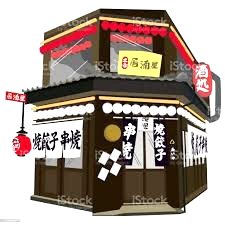 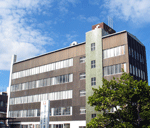 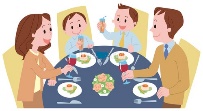 